Информационная карта участника муниципального этапа Всероссийского конкурса «Учитель года -2020»Учитель года России — 2020Крысанова Лариса Алексеевна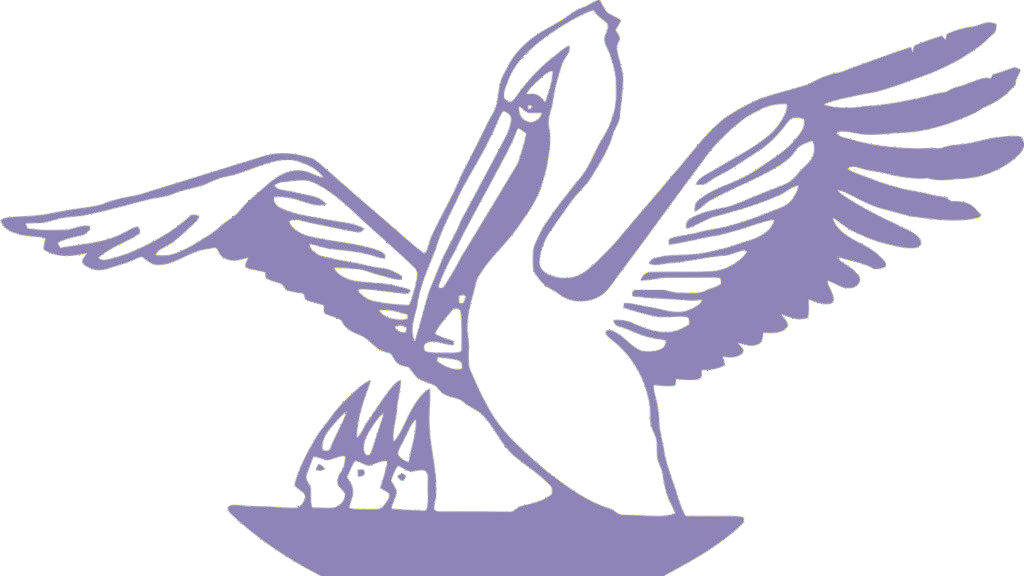 Информационная карта участникафинала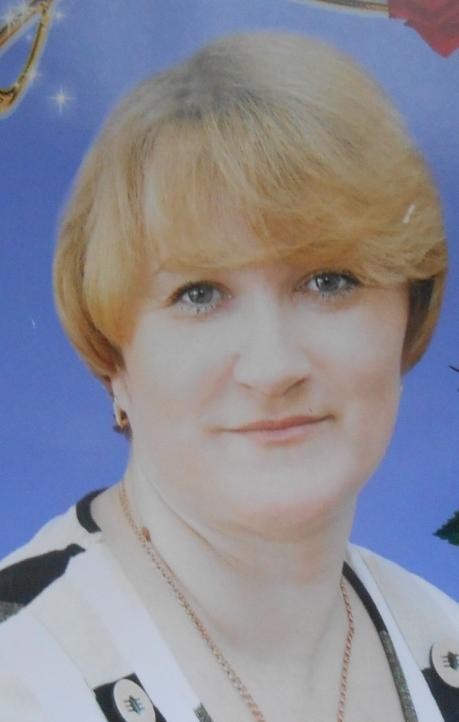 Всероссийского конкурса«Учитель года России» Крысанова Лариса Алексеевна( Саратовская область)1 Поля информационной карты, выделенные курсивом, не обязательны для заполнения.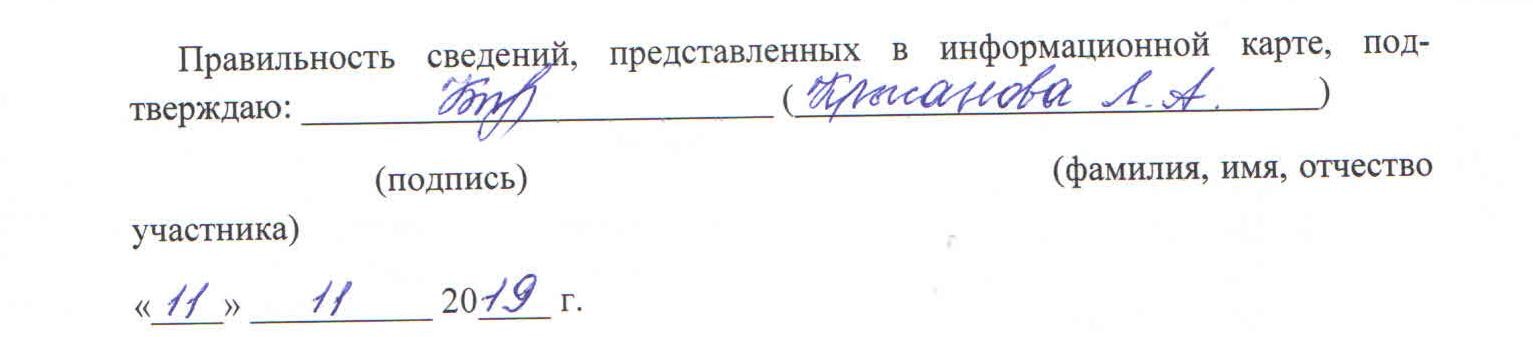 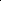 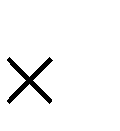 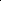 Крысанова Лариса Алексеевна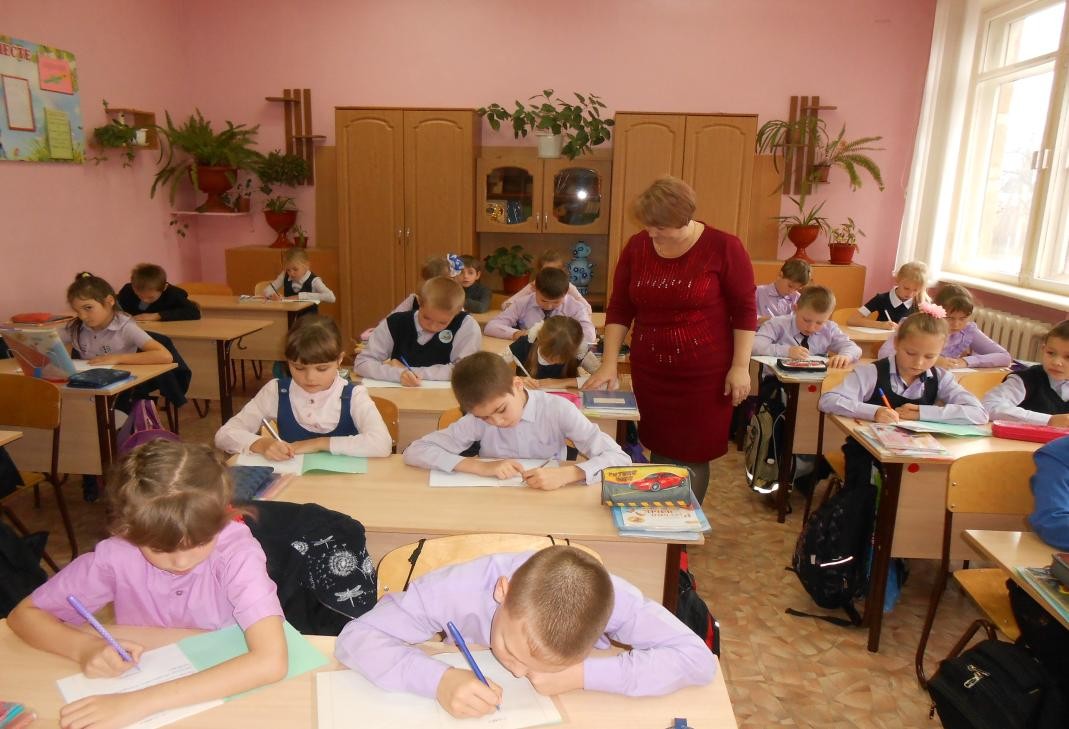 На уроке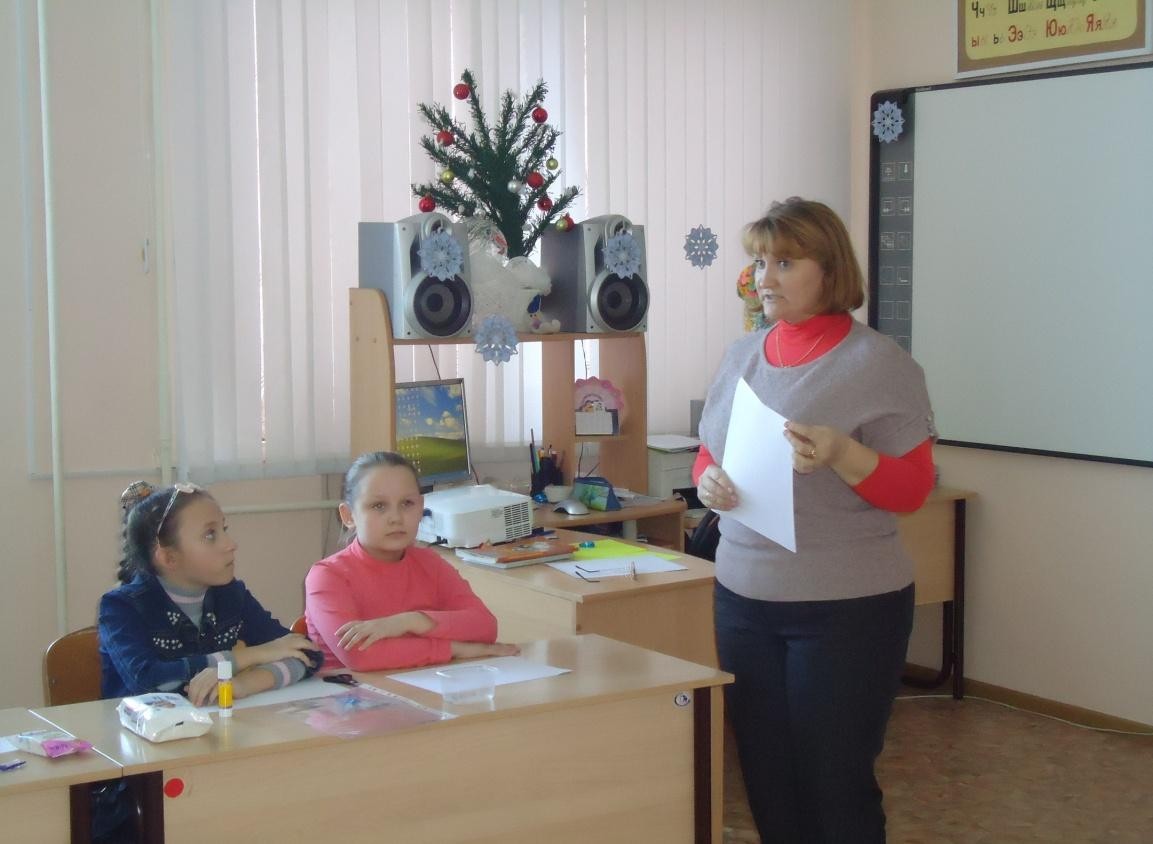 Занятие кружка «Умелые руки»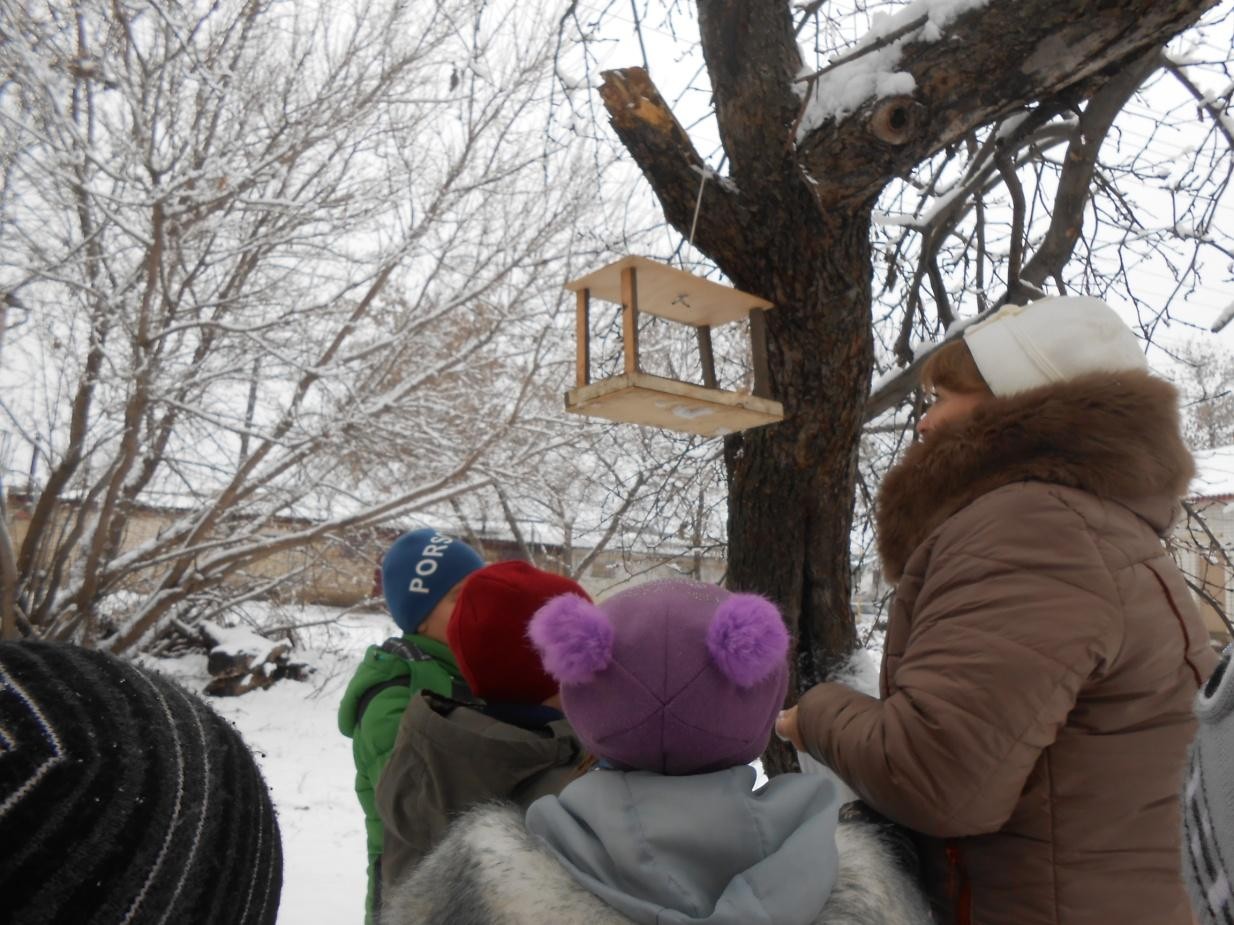 Акция «Кормушка»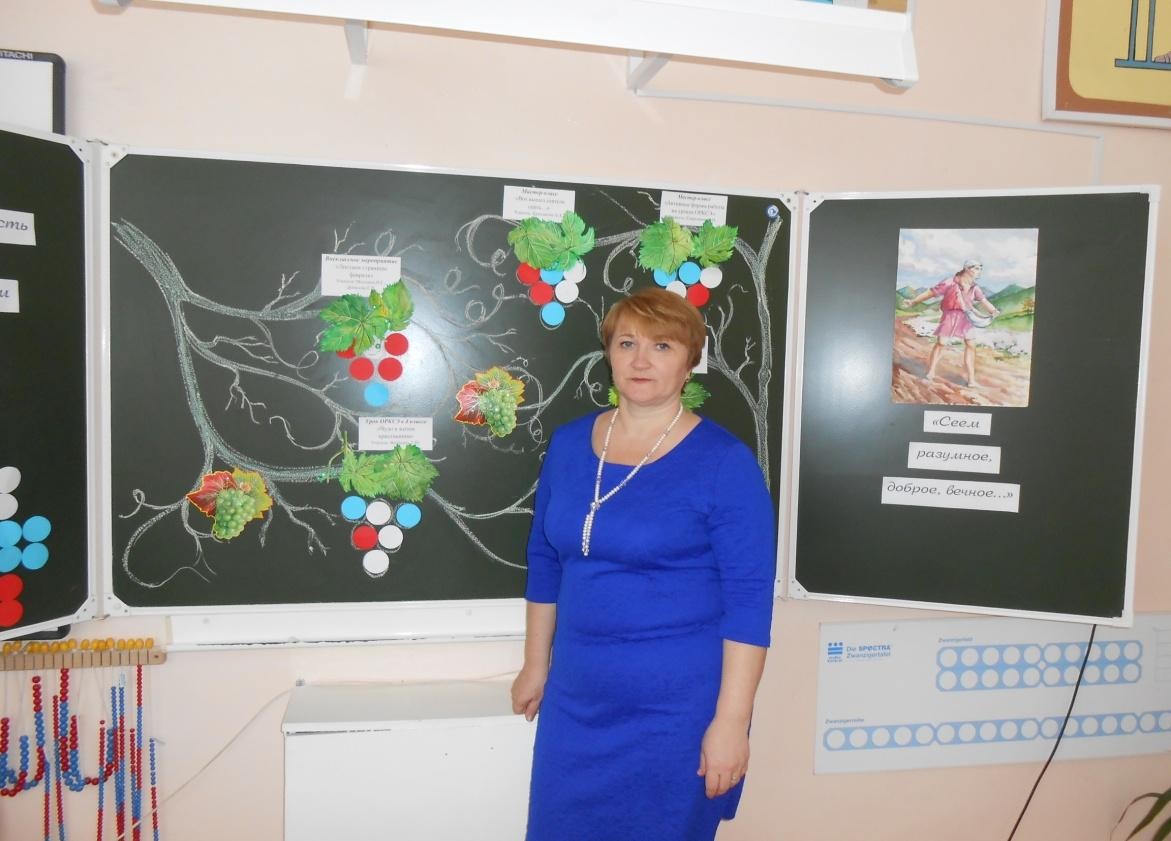 Мастер – класс на тему:«Вот, вышел сеятель сеять…» (из опыта работы)В рамках муниципального семинара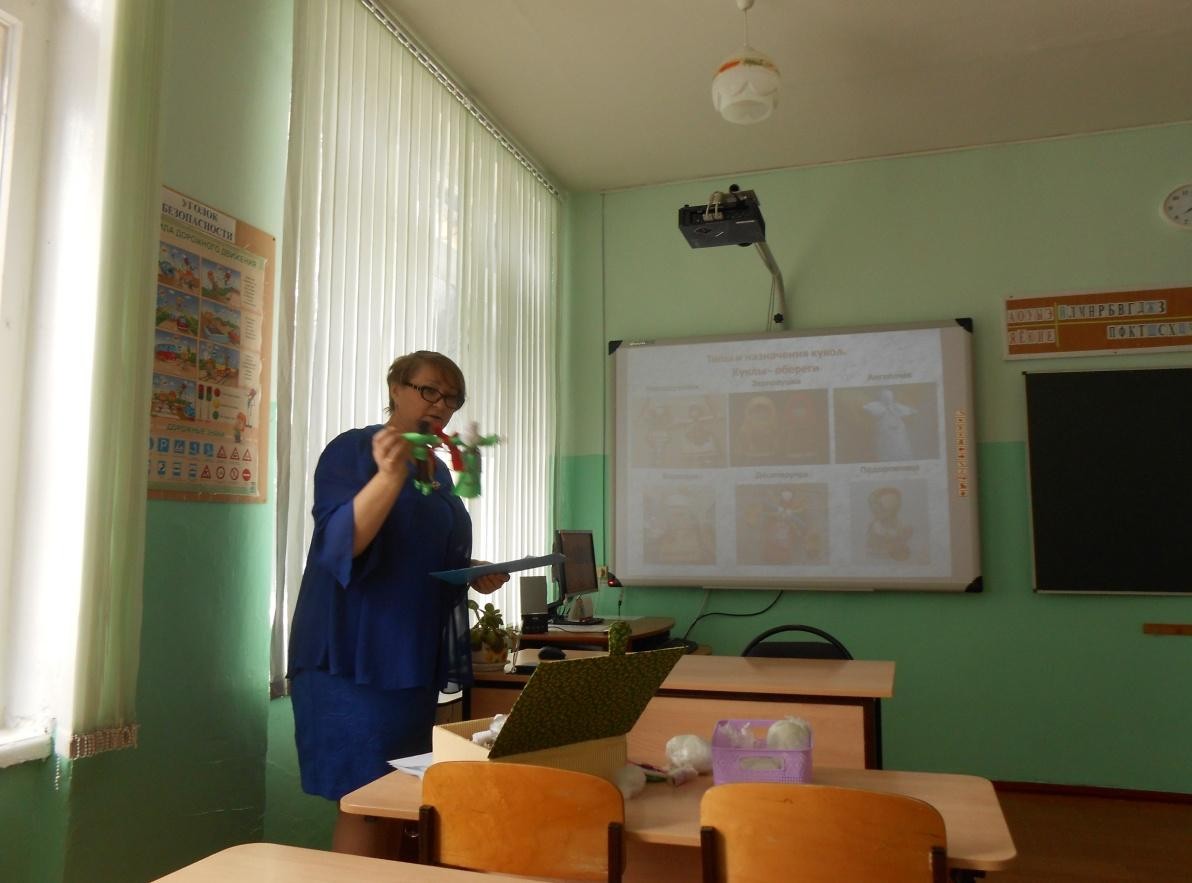 Лаборатория педагогического мастерства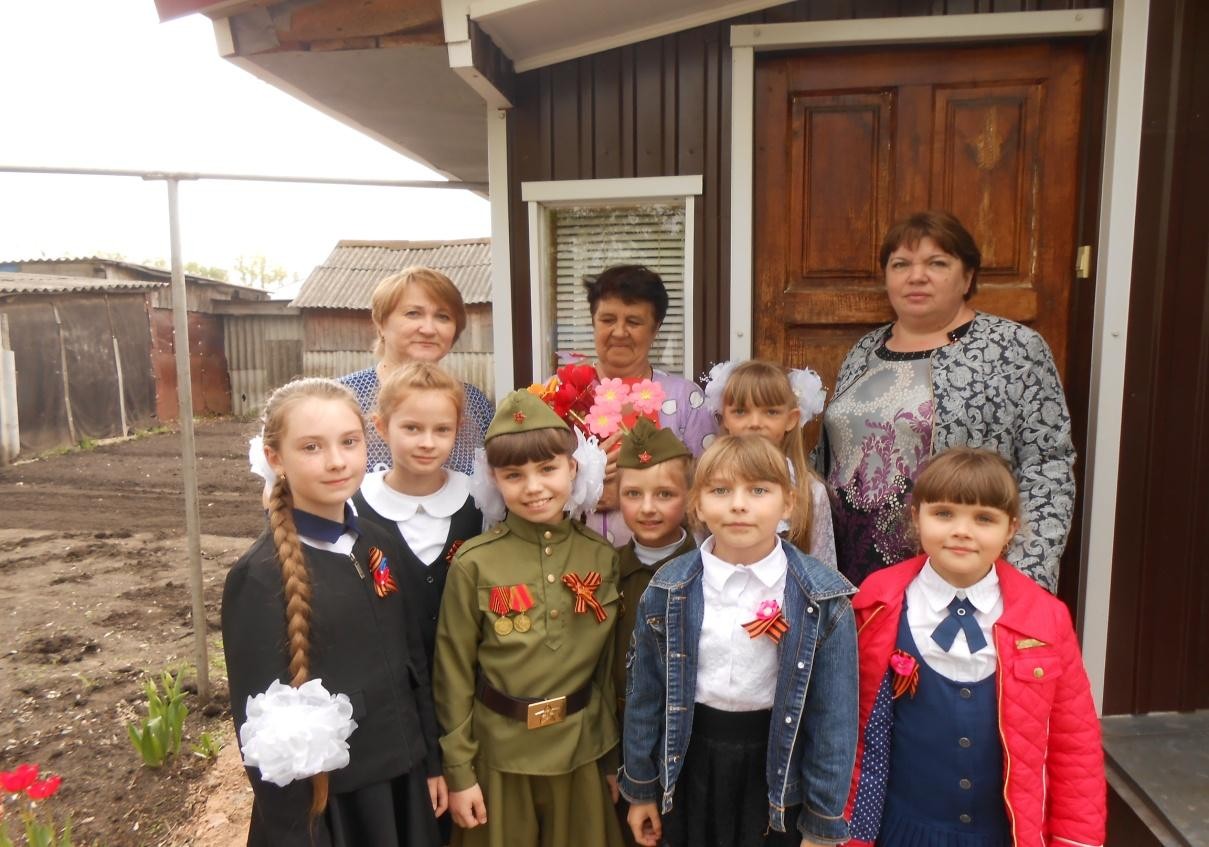 Поздравление Ветерана ВОВ с Днем Победы1. Общие сведения1. Общие сведенияСубъект Российской ФедерацииСаратовская областьНаселенный пунктг. РтищевоДата рождения (день, месяц, год)13 октября 1971 годаМесто рожденияп. Новосельский, Ершовского района,Саратовской областиАдреса   в   Интернете   (сайт,   блог  и т. д.), где можно познакомиться с участником и публикуемыми им материаламиОсновной: https://infourok.ru/user/krisanova-larisa- alekseevna1Дополнительный: учительский.сайт/Крысанова-Лариса- Алексеевна2. Работа2. РаботаМесто работы (наименование об- разовательного учреждения в со- ответствии с уставом)Муниципальное общеобразовательное учреждение«Средняя общеобразовательная школа № 1 г. Ртищево Саратовской области»Занимаемая должностьУчитель начальных классовПреподаваемые предметыРусский язык, литературное чтение, математика, окружающий мир, технология, основы православнойкультурыКлассное руководство в настоящеевремя, в каком классе2 классОбщий трудовой стаж (полных лет намомент заполнения анкеты)28 летОбщий педагогический стаж (полныхлет на момент заполнения анкеты)28 летКвалификационная категорияперваяПочетные	звания	и	награды	(на-именования и даты получения)Грамота Министерства образования РФ,март 2008 годаПослужной список (места и сроки работы за последние 10 лет) 1МОУ «СОШ п. Новосельский Ершовского района Саратовской области»с 1сентября 1992 года по 26 июня 2014 года.МОУ « СОШ № 1 г. Ртищево Саратовской области»с27 июня 2014 года по настоящее времяПреподавательская деятельность посовместительству (место работы и занимаемая должность)-3. Образование3. ОбразованиеНазвание и год окончания учреж- дения	профессионального	образо-ванияБалашовский государственный педагогический институт, 1996 годСпециальность,	квалификация	подипломуПедагогика и методика начальногообразования, учитель начальных классовДополнительное профессиональное образование за последние три года (наименования образовательных программ, модулей, стажировок ит. п., места и сроки их получения)-Знание	иностранных	языков(укажите уровень владения)Английский язык (со словарем)Ученая степень-Название диссертационной работы(работ)-Основные публикации (в т. ч. бро- шюры, книги)Всероссийская научно-практическая конференция.Актуальные проблемы преподавания в начальной школе. Кирюшкинские чтения. Статья «Патриотическое воспитание младших школьников», с.163Изд.: Саратовский источник, Саратов 20154. Общественная деятельность4. Общественная деятельностьУчастие в общественных органи- зациях (наименование, направление деятельности и дата вступления)Член Всероссийской политической партии«Единая Россия»Член профсоюзной организации с 18 августа 1991 годаУчастие	в	деятельности	управ-ляющего (школьного) совета-Участие в разработке и реализации муниципальных,		региональных, федеральных,	международныхпрограмм и проектов (с указанием статуса участия)Региональная площадка по духовно- нравственному воспитанию участников образовательного процесса. Участник5. Семья5. СемьяСемейное положение (фамилия, имя, отчество и профессия супруга)Замужем (Крысанов АлександрВасильевич, водитель, автослесарь)Дети (имена и возраст)Сергей Александрович, 25 летСветлана Александровна, 20 лет6. Досуг6. ДосугХоббиВсе виды рукоделия (вязание, плетение из бисера, квиллинг, холодный форфор,интарсия и многое другое)Спортивные увлечениялыжиСценические талантыВ профессии учителя просто невозможно обойтись без сценических талантов. И я думаю, что один из них есть и у меня.Своим сценическим талантом считаю:артистизм, творческий подход к своей работе. Хорошо рисую.7. Контакты7. КонтактыРабочий адрес с индексом412031, Саратовская область, г. Ртищево, ул. Пугачевская, дом 82Домашний адрес с индексомРабочий телефон с междугороднимкодом8(84540) 4-24-67Домашний телефон с междугороднимкодом-Мобильный	телефон	с	междуго-родним кодомФакс с междугородним кодом-Рабочая электронная почтаkrisanova.larisa@yandex.ruЛичная электронная почтаАдрес личного сайта в ИнтернетеОсновной: https://infourok.ru/user/krisanova-larisa- alekseevna1Дополнительный: учительский.сайт/Крысанова-Лариса- Алексеевна1Адрес школьного сайта в Интернетеhttp://rt1935.narod.ru8. Документы8. ДокументыПаспорт (серия, номер, кем и когда выдан)ИННСвидетельство	пенсионного	госу-дарственного страхования9. Личные банковские реквизиты9. Личные банковские реквизитыНаименование банкаКорреспондентский счет банкаБИК банкаИНН банкаРасчетный счет банкаЛицевой счет получателяФилиал/отделение банкаМатериалы для размещения на сайте КонкурсаМатериалы для размещения на сайте КонкурсаВаше педагогическое кредоНе навредить, а дать детству удержаться!Почему вам нравится работать в школе?Школа - это особый мир детства. Мне в этом мире комфортно. Это удивительная среда, где учитель может примерить сразумножество ролей – организатор, сценарист, психолог, актер, друг, наставник. Работа мне дает огромное поле деятельности для творчества, для реализации проектов и новых идей.Профессиональные и личностные ценности, наиболее вам близкиеОткрытость и честность,уважение и сопереживание по отношению к ученикам, ответственность и целеустремленность и, конечно же, семья.Подборка фотографий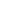 Подборка фотографийПортрет 9 13 см;Жанровая (с учебного занятия, внеклассного мероприятия, педаго- гического совещания и т. п.);Дополнительные жанровые фо- тографии (не более 5).